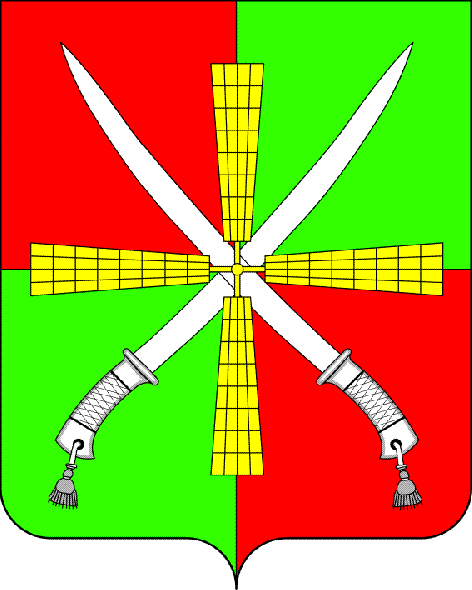 КОНТРОЛЬНО-СЧЕТНАЯ ПАЛАТАКАГАЛЬНИЦКОГО РАЙОНАЗАКЛЮЧЕНИЕ«6» марта 2020 года                                                             ст. Кагальницкаяпо результатам проведения внешней проверки годового отчёта об исполнении бюджета Хомутовского сельского поселенияЗаключение Контрольно-счетной палаты Кагальницкого района по результатам внешней проверки годового отчета  об исполнении бюджета Хомутовского сельского поселения за 2019 год  (далее - Заключение) подготовлено в соответствии с требованиями ст. 157, 264.4 Бюджетного Кодекса Российской Федерации (далее - БК РФ), Положением о бюджетном процессе в Хомутовском сельском поселении, утверждённого решением Собрания депутатов Хомутовского сельского поселения от 18.03.2011  № 129 (далее – Положение о бюджетном процессе), Положением о Контрольно-счетной палате Кагальницкого района, Регламентом Контрольно-счетной палаты Кагальницкого района и Планом работы Контрольно-счетной палаты Кагальницкого района на 2020 год.Отчёт об исполнении бюджета Хомутовского сельского поселения за 2019 год в соответствии с п.2 ст. 264.5 БК РФ представлен в форме проекта решения Собрания депутатов Хомутовского сельского поселения «Об отчёте об исполнении бюджета Хомутовского сельского поселения Кагальницкого района за 2019 год» с приложением бюджетной отчетности в сроки установленные п.3 ст. 264.4 БК РФ. В соответствии с п.3 ст. 264.1 БК РФ бюджетная отчётность включает:Баланс по поступлениям и выбытиям бюджетных средств (ф. 0503140);Справка по заключению счетов бюджетного учета отчетного финансового года (ф. 0503110);Консолидированный баланс органа, организующего исполнение бюджета (ф. 0503120);Справка о наличии имущества и обязательств на забалансовых счетах (ф.0503120);Справка по заключению счетов бюджетного учета отчетного финансового года (ф.0503110);Отчет о кассовом поступлении и выбытии бюджетных средств (ф.0503124);Справка по консолидируемым расчетам (ф.0503125);Отчет об исполнении бюджета (ф. 0503117);Отчет о финансовых результатах деятельности (ф. 0503121);Отчет о движении денежных средств (ф. 0503123);Отчет о бюджетных обязательствах (ф.0503128);Пояснительную записку (ф. 0503160).В соответствии с п.4, п.6 Инструкции о порядке составления и представления годовой, квартальной и месячной отчётности об исполнении бюджетов системы Российской Федерации, утверждённой Приказом Министерства финансов РФ от 28.12.2010 №191 н (далее – Инструкция 191 н) документы предоставлены в брошюрованном и пронумерованном виде, подписаны руководителем, руководителем планово-экономической службы и главным бухгалтером.Общая характеристика бюджетаИсточником формирования доходов бюджета Хомутовского сельского поселения являются федеральные, региональные, и местные налоги, сборы и неналоговые доходы в соответствии с нормативами, установленными БК РФ, федеральным, областным и местным законодательством, а также безвозмездные поступления.Решением Собрания депутатов Хомутовского сельского поселения от 27.12.2018г. №95 «О бюджете Хомутовского сельского поселения Кагальницкого района на 2019 год и плановый период 2020 и 2021 годов» утверждены основные показатели деятельности Хомутовского сельского поселения на 2019 год: по доходам в сумме 6294,3 тыс. руб. (в т.ч. безвозмездные поступления в сумме 2674,1 тыс. руб.), по расходам в сумме 6656,3 тыс. руб. Дефицит бюджета 362,0 тыс. руб., или 10,0% от утверждённого общего годового объёма доходов Хомутовского сельского поселения без учёта утверждённого объёма безвозмездных поступлений. Размер дефицита бюджета не превысил размер, установленный п.3 ст.92.1 «Дефицит бюджета субъекта РФ, дефицит местного бюджета» БК РФ.Данное решение опубликовано в Информационном бюллетене муниципального образования «Хомутовское сельское поселение»№15 от 27.12.2018 года, что свидетельствует о соблюдении сроков официального опубликования решения о бюджете, установленных п.2 ст. 5 БК РФ (не позднее 10 дней после подписания решения о бюджете), а также о соблюдении принципа прозрачности (открытости) предусмотренного ст. 36 БК РФ.В ходе исполнения бюджета Хомутовского сельского поселения в течение 2019 года в решение о бюджете Хомутовского сельского поселения вносились изменения и дополнения решениями Собрания депутатов Хомутовского сельского поселения. Причины изменений – поступление и перераспределение бюджетных ассигнований.Решением Собрания депутатов Хомутовского сельского поселения от 25.12.2019 №123 «О внесении изменений в решение №95 от 27.12.2018 года«О бюджете Хомутовского сельского поселения Кагальницкого района на 2019год и плановый период 2020 и 2021 годов» утверждён окончательный вариант бюджета Хомутовского сельского поселения: по доходам в сумме 6291,6 тыс. руб. (в т.ч. безвозмездные поступления в сумме 2707,0 тыс. руб.), по расходам в сумме 6683,3 тыс. руб. Дефицит бюджета 391,7 тыс. руб. или 10,9% от утверждённого общего годового объёма доходов Хомутовского сельского поселения без учёта утверждённого объёма безвозмездных поступлений.Размер дефицита бюджета превысил допустимое значение (10%),установленное п. 3 ст. 92.1 «Дефицит бюджета субъекта Российской Федерации, дефицит местного бюджета» БК РФ. Так как, источником финансирования дефицита бюджета Хомутовского сельского поселения является снижение остатков средств на счетах по учету средств местного бюджета, то дефицит бюджета может превысить данное ограничение, в пределах суммы снижения остатков средств на счетах, что не противоречит статье 92.1 БК РФ.В представленном на экспертизу проекте решения Собрания депутатов Хомутовского сельского поселения «Об отчете об исполнении бюджета Хомутовского сельского поселения за 2019 год и плановый период 2020 и 2021 годов» предлагается утвердить исполнение бюджета: по доходам в сумме 6300,4тыс.руб., или 100,1% от уточненного плана, (в т.ч. безвозмездные поступления в сумме 2707,0тыс.руб.), по расходам в сумме 6660,8 тыс. руб., или 99,7% к годовым назначениям. Дефицит бюджета 360,3 тыс. руб. или 10% от утверждённого общего годового объёма доходов Хомутовского сельского поселения без учёта утверждённого объёма безвозмездных поступлений.Исполнение бюджета Хомутовского сельского поселения в 2019 году в целом, и изменение плановых показателей в первоначальной и окончательной редакциях представлено в таблице:   (тыс. руб.)Уменьшение бюджетных назначений в окончательной редакции по сравнению с первоначальной редакцией было осуществлено по доходам на 2,7  тыс. рублей, увеличение по расходам бюджета Хомутовского поселения на 27,0 тыс. рублей.В соответствии со ст. 215.1 БК РФ исполнение бюджета Хомутовского сельского поселения в 2019 году осуществлялось на основе единства кассы.Анализ исполнения доходной части бюджетаДоходная часть бюджета Хомутовского сельского поселения в 2019 году, в соответствии с отчетом по форме 0503117 «Отчет об исполнении бюджета» исполнена в сумме6300,4 тыс.руб., или 100,1% от плановых назначений (6291,6тыс.руб.), что подтверждается данными Отчета по поступлениям и выбытиям (форма 0503151) УФК по Ростовской области.Анализ исполнения доходной части бюджета Хомутовского сельского поселения в 2019 году представлен в таблице:(тыс. руб.)Бюджет Хомутовского сельского поселения за 2019 год по собственным доходам исполнен на 100,2% при плане 3584,6 тыс.руб., фактически поступило 3593,4 тыс.руб., получено сверх утвержденных доходов 8,8тыс.руб. из них:налоговые доходы составили 3522,0тыс.руб., или 100,1% к плану (3518,8тыс. руб.);неналоговые доходы составили 71,4тыс.руб., или 108,5% к плану (65,8тыс.руб.).Плановые показатели по всем видам налоговых и неналоговых поступлений выполнены в полном объеме.Безвозмездные поступления за 2019год поступили в размере 2707,0тыс.руб. или 100% от годового плана (2707,0 тыс.руб.) и составили 43% в общей сумме доходов сельского поселения бюджета.Анализ исполнение расходной части бюджетаРасходная часть бюджета Хомутовского сельского поселения в 2019 году в соответствии с отчетом по форме 0503117 «Отчет об исполнении бюджета» исполнена в размере 6660,8тыс.руб. или 99,7%  от годовых назначений, что подтверждается данными Отчета по поступлениям и выбытиям форма (0503151) УФК по Ростовской области.Основные показатели расходов Хомутовского сельского поселения бюджета представлены в таблице:(тыс. руб.)Расходная часть бюджета Хомутовского сельского поселения при плановых назначениях  6683,3 тыс. руб. исполнена в 2019 году в объеме 6660,8тыс. руб. % исполнения составляет 99,7%. Общегосударственные вопросыОбщая сумма расходов бюджета Хомутовского сельского поселения по данному разделу составляет 4719,8 тыс. рублей, в том числе: за счет собственных средств 4719,8тыс. рублей. Финансирование расходов осуществлялось в соответствии со структурой органов местного управления и утвержденными штатными расписаниями.По разделу 01по подразделу 04 "Руководство и управление в сфере установленных функций органов государственной власти субъектов Российской Федерации и органов местного самоуправления"  Финансирование расходов осуществлялось в соответствии со структурой органов местного управления и утвержденными штатными расписаниями исполнение за 2019 год составляет 99,7% .  На содержание органов управления  запланированы расходы   при плане  4646,4 тыс. рублей   фактически исполнено – 4633,6 тыс. рублей:на оплату труда и начислений на выплаты по оплате труда  за 2019 год при плане  4029,6 тыс. рублей  фактически исполнено – 4029,4 тыс. рублей;Расходы на обеспечение функций муниципальных органов Хомутовского сельского поселения за 2019 год по виду расхода 244: при плане 580,1 тыс. рублей фактически исполнены в сумме 567,5 тыс. рублей в том числе на  услуги связи  - 63,3 тыс. рублей,  коммунальные услуги – 50,9 тыс. рублей; расходы  по работам, услугам по содержанию имущества – 87,7 тыс. рублей (уборка мусора, обслуживание газового оборудования, обслуживанию и ремонту  компьютерной   техники, ремонт автомобиля согласна контрактов); по прочим работам, услугам в сумме 119,8 тыс. рублей (продление ЭЦП, обновление программных продуктов, консультации по программе «Торнадо»  страхование автомобиля, обучение специалистов, подписка); на приобретение основных средств –40,9 тыс. рублей (приобретение оргтехники, ИБП, мебель) на приобретение канцелярские товаров и расходных материалов, ГСМ – 204,7 тыс. рублей.По разделу 01 подразделу 13 "Другие общегосударственные вопросы"при плане 86200,00 рублей, исполнение за 2019 год составляет 85,9 тыс. рублей, что составляет, 99,8% от утвержденных плановых назначений. В данном разделе произведены расходы в том числе:публикация нормативных правовых актов на сумму 29,0 тыс. рублей,расходы на приобретение стендов, баннеров по наркомании и коррупции по терроризму в сумме 15,0 тыс. рублей; расходы по уплате Административных штрафов  по администрации на сумму 0,3 тыс. рублей (МИ ИФНС №18 по РО –0,3 тыс. рублей  за нарушение сроков предоставления декларации.;уплата членских взносов в СМО РО в сумме 20,0 тыс. рублей; уплата налогов, сборов на сумму 3,7 тыс. рублей (налог на имущество в сумме 0,2 тыс. рублей, транспортный налог в сумме 1,7 тыс. рублей, экология в сумме 1,8 тыс. рублей).;Обслуживание сайта 180,0 тыс. рублей.Национальная оборона Общая сумма расходов бюджета Хомутовского сельского поселения по данному разделу составляет 83,3 тыс. рублей, в том числе: на осуществление полномочий по первичному воинскому учету, на территориях, где отсутствуют военные комиссариаты. По разделу 02 подразделу 03 "Мобилизационная и вневойсковая подготовка" при плане 83,3 тыс. рублей, исполнение за 2019 год составляет  83,3 тыс. рублей,  что составляет 100% от утвержденных плановых назначений. На заработную плату с начислениями.Национальная безопасность и правоохранительная деятельность.По разделу 03 подразделу 09 "Защита населения и территории от чрезвычайных ситуаций природного и техногенного характера, гражданская оборона" Общая сумма расходов бюджета Хомутовского сельского поселения по данному разделу составляет 40,0 тыс. рублей  исполнение 40,0 тыс. рублей, что составляет  100 % от утвержденных плановых назначений. (Приобретение баннеров, стенд  и таблички по ПБ и безопасности на воде).Жилищно-коммунальное хозяйство. Благоустройство  Общая сумма расходов бюджета Хомутовского сельского поселения по данному разделу составляет  510,8 тыс.  рублей.  При плане 515,3 тыс. рублей, исполнение за 2019 год составляет  510,8 тыс.  рублей,  что составляет 99,1% от утвержденных плановых назначений.  По подразделу 0503 "Благоустройство"  отражены расходы в сумме 510,8 тыс.  рублей  на:    1.Оплату за потребление электроэнергии  для уличного освещения в сумме 43,4 тыс. рублей; 2. Уборку  мусора и снега, покос кладбищ  на  территории в сумме 304,7 тыс. рублей;  3.Одноразовая аккарицидная обработка кладбищ  в сумме 12,8 тыс. руб.; 4. Доступ к порталу ИБ ЖКХ  в сумме 3,8 тыс. рублей; 5.Приобретение строительных и хозяйственных  материалов для проведения различных работ в сумме 101,6 тыс. рублей. 6. Приобретение триммера для покоса сорной растительности, контейнеры для мусора и туалет  в сумме 44,5 тыс. рублей.Культура и кинемотграфия Общая сумма  расходов бюджета Хомутовского сельского поселения по данному разделу составляет  плановые назначения  1294,4 тыс. рублей,  за счет собственных средств в сумме 1294,4 тыс. рублей  по подразделу 0801 "Культура" отражены расходы в сумме 1294,4 тыс. рублей, что составляет 100 % от утвержденных плановых назначений.  По данному разделу  произведены расходы: - субсидию МБУК ХСП "Хомутовский СДК" на финансовое обеспечение муниципального задания, на оказание муниципальных услуг (выполнение работ)  в сумме 1294,4 тыс. рублей.Физическая культура и спорт.Общая сумма  расходов бюджета Хомутовского сельского поселения по данному разделу составляет  12,5 тыс.  рублей, в том числе за счет собственных средств – 12,5 тыс.  руб. По подразделу 1101 "Физическая культура" отражены расходы в сумме  12,5 тыс.  руб., что составляет 100% от утвержденных плановых назначений. По данному разделу расходы произведены на приобретение: кубков  и грамот участникам  спортивного мероприятия проведенного  на территории  Хомутовского сельского поселения (туристический слет 2019 года);приобретены сувениры и грамоты  участникам, выступающим за Хомутовское сельское поселение в спартакиаде Дона 2019 года.Межбюджетные трансферты  бюджета. Межбюджетные трансферты.  В 2019 году  были получены субвенции бюджетам на осуществление первичного воинского учета на территориях, где отсутствуют военные комиссариаты в сумме 83,3 тыс. рублей, которые использованы в соответствии с целевым назначением.Анализ источников финансирования дефицита бюджетаРешением Собрания депутатов Хомутовского сельского поселения от 27.12.2018г. №95 «О бюджете Хомутовского сельского поселения Кагальницкого района на 2019 год и плановый период 2020 и 2021 годов» первоначально бюджет утверждён с дефицитом 362,0 тыс. руб. Приложением 3 к решению о бюджете предусмотрены источники финансирования дефицита бюджета Хомутовского  сельского поселения в размере 362,0 тыс. руб., или 10% от утверждённого общего годового объёма доходов Хомутовского сельского поселения без учёта утверждённого объёма безвозмездных поступлений. Состав источников внутреннего финансирования дефицита бюджета соответствует требованиям статьи 96 БК РФ.В последней редакции решения о бюджете на 2019 год (от 25.12.2019г. №123) дефицит бюджета утверждён в размере 391,7 тыс. руб. или 10,9% от утверждённого общего годового объёма доходов Хомутовского сельского поселения без учёта утверждённого объёма безвозмездных поступлений, источники внутреннего финансирования утверждены в сумме 391,7тыс. руб.Фактическое исполнение бюджета за 2019 год в соответствии с данными годового отчёта осуществлено с превышением расходов над доходами, и дефицит бюджета составил 360,3 тыс. руб., или 10% от утверждённого общего годового объёма доходов Хомутовского сельского поселения без учёта утверждённого объёма безвозмездных поступлений. Состав источников внутреннего финансирования дефицита бюджета соответствует требованиям статьи 96 БК РФ.	Согласно ф. 0503169 «Сведения по дебиторской и кредиторской задолженности» на начало года отражена дебиторская задолженность по бюджетной деятельности в сумме 245,2 тыс. рублей. На конец года задолженность по бюджетной деятельности составила 6674,8 тыс. рублей. Просроченной дебиторской задолженности нет.	На начало года отражена кредиторская задолженность по бюджетной деятельности в сумме 20,8 тыс. рубля. На конец года задолженность по бюджетной деятельности составила 6422,8 тыс. рублей. Просроченной кредиторской задолженности нет.Выводы:Нарушений контрольных соотношений между показателями форм бюджетной отчётности выборочной проверкой не установлено.Фактов нарушений, указывающих на не достоверность годового отчёта, в результате проверки не установлено.	Значения всех характеристик бюджета Хомутовского сельского поселения, указанных в текстовой части проекта решения Собрания депутатов Хомутовского сельского поселения «Об отчёте об исполнении бюджета Хомутовского сельского поселения за 2019 год и плановый период 2020 и 2021 годов» соответствуют значениям этих показателей в табличной части проекта.Представленный проект решения Собрания депутатов Хомутовского сельского поселения «Об отчёте об исполнении бюджета Хомутовского  сельского поселения за 2019 год и плановый период 2020 и  2021 годов» рекомендован к утверждению.ПредседательКонтрольно-счетной палаты Кагальницкого района                         Н.В. ПлешканьС заключением ознакомлены:Глава Администрации Хомутовскогосельского поселения                                                                    Л.Н. КовалевскаяЗаведующий сектор экономики и финансов                                                           О.В. ШекерукГлавный бухгалтер                                                                      М.Н. ПаваляеваНаименование статейРешение от27.12.2018 № 95Решениеот25.12.2019№ 123Факт2019 г.Откл. уточ.редакцииот первонач.гр.3-гр.2Откл.гр.4-гр.3% исп.     гр.4/гр.31234567Всего доходов, в т.ч.:6294,36291,66300,4-2,78,8100,1Налоговые и неналоговые доходы3620,23584,63593,4-35,68,8100,2Безвозмездные поступления  от других бюджетов  бюджетной системы РФ2674,12707,02707,032,90,0100Всего расходов6656,36683,36660,827,0-22,599,7Дефицит (-), профицит (+) бюджета362,0391,7360,329,7-31,4% размера дефицита1010,910Наименование доходовРешение от 25.12.2019г.№ 123Факт2019г.Отклонениегр.3-гр.2% исполнениягр.3/гр.212345НАЛОГОВЫЕ И НЕНАЛОГОВЫЕ ДОХОДЫ3584,63593,48,8100,2НАЛОГОВЫЕ ДОХОДЫ3518,83522,03,2100,1Налог на доходы физических лиц833,9836,72,8100,3Единый сельскохозяйственный налог350,8350,80,0100Налог на имущество физических лиц40,440,40,0100Земельный налог2278,72278,80,1100Государственная пошлина15,015,30,3102НЕНАЛОГОВЫЕ ДОХОДЫ65,871,45,6108,5Доходы от использования имущества, находящегося в государственной и муниципальной собственности65,565,50,0100Доходы от продажи материальных и нематериальных активов0,05,65,6560Штрафы, санкции, возмещение ущерба0,30,30,0100БЕЗВОЗМЕЗДНЫЕ ПОСТУПЛЕНИЯ2707,02707,00,0100Дотации бюджетам субъектов РФ и муниципальных образований2623,52623,50,0100Субвенции бюджетам субъектов РФ и муниципальных образований83,583,50,0100ИТОГО ДОХОДОВ:6291,66300,48,8100,1НаименованиеразделаРешение от27.12.2018 № 95Решениеот25.12.2019№ 123Факт2019г.Долярасходов в общем объемеОткло-нениегр.4-г.3% исп.1234567Общегосударственные вопросы4484.84737,84719,870.8-18.099.6Национальная оборона77.183,383,31.20100Национальная безопасность и правоохранительная деятельность71.540,040,00.60100Жилищно-коммунальное хозяйство646.8515,3510,87.7-4.599.1Культура и кинематография1172.41294,41294,419.40100Физическая культура и спорт34,012,521,50.20100Всего расходов6474.16683,36660,8-22.599.7